EV3 Green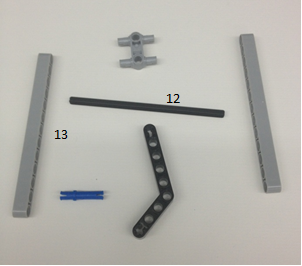 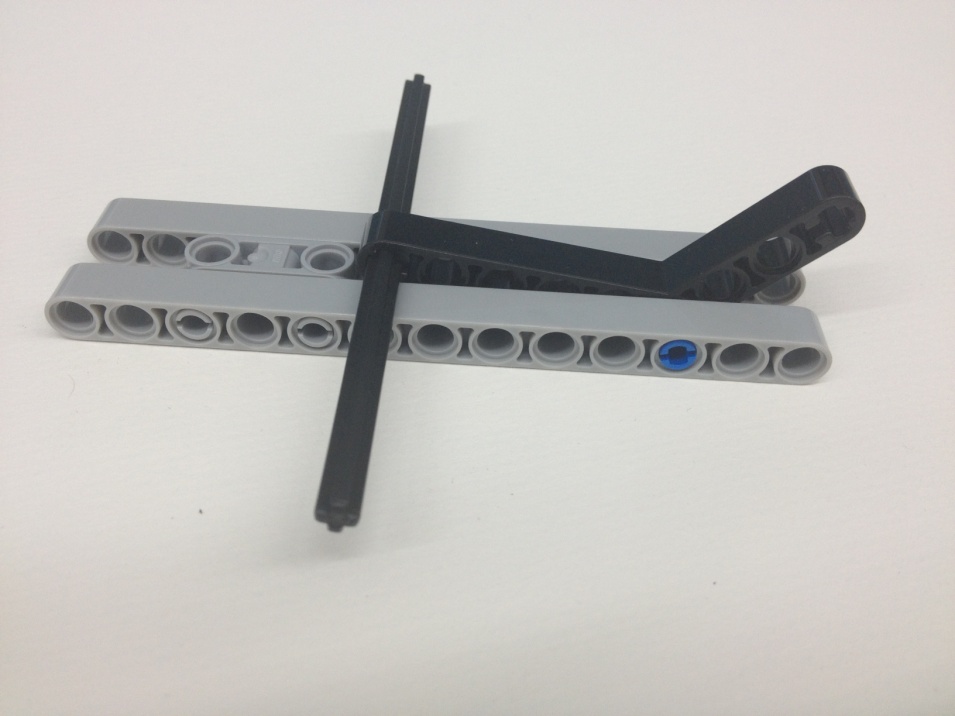 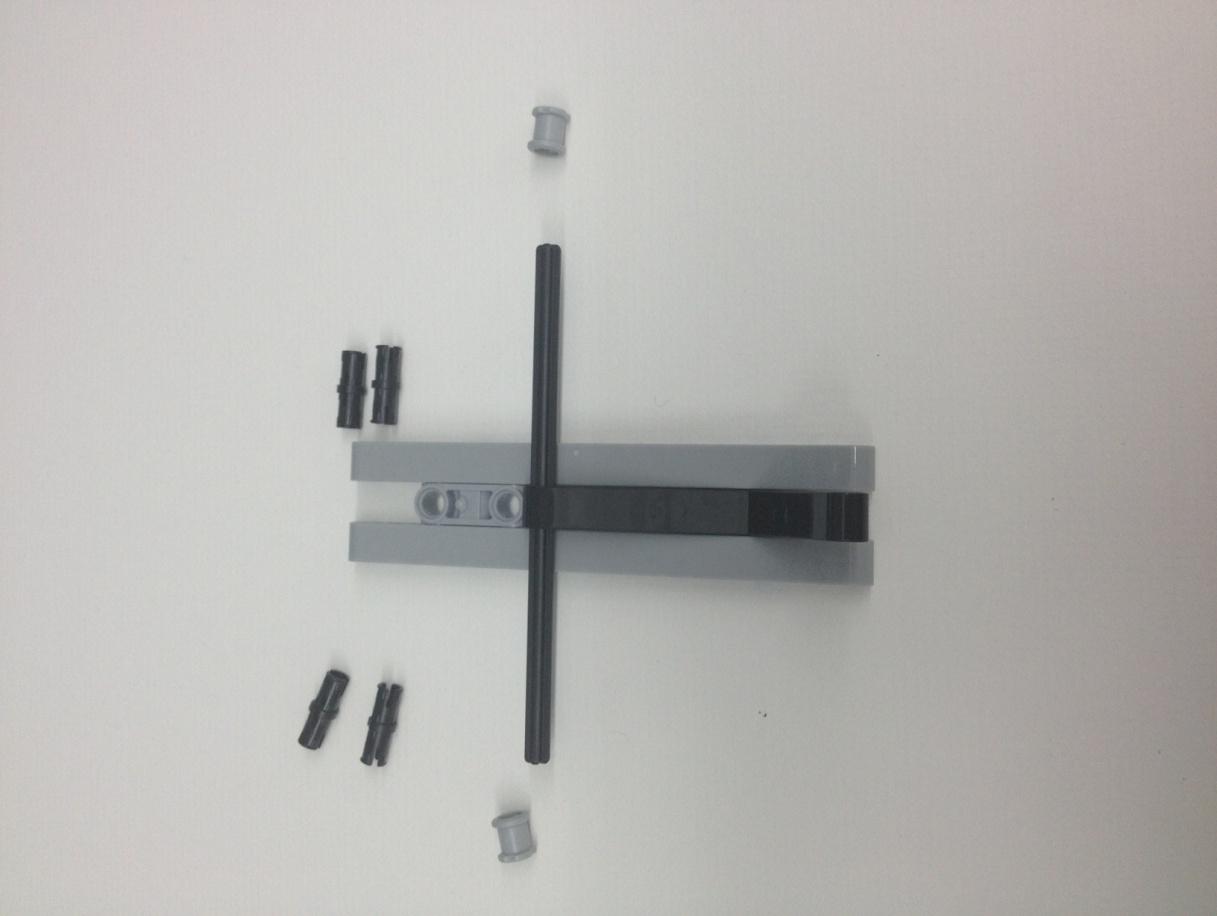 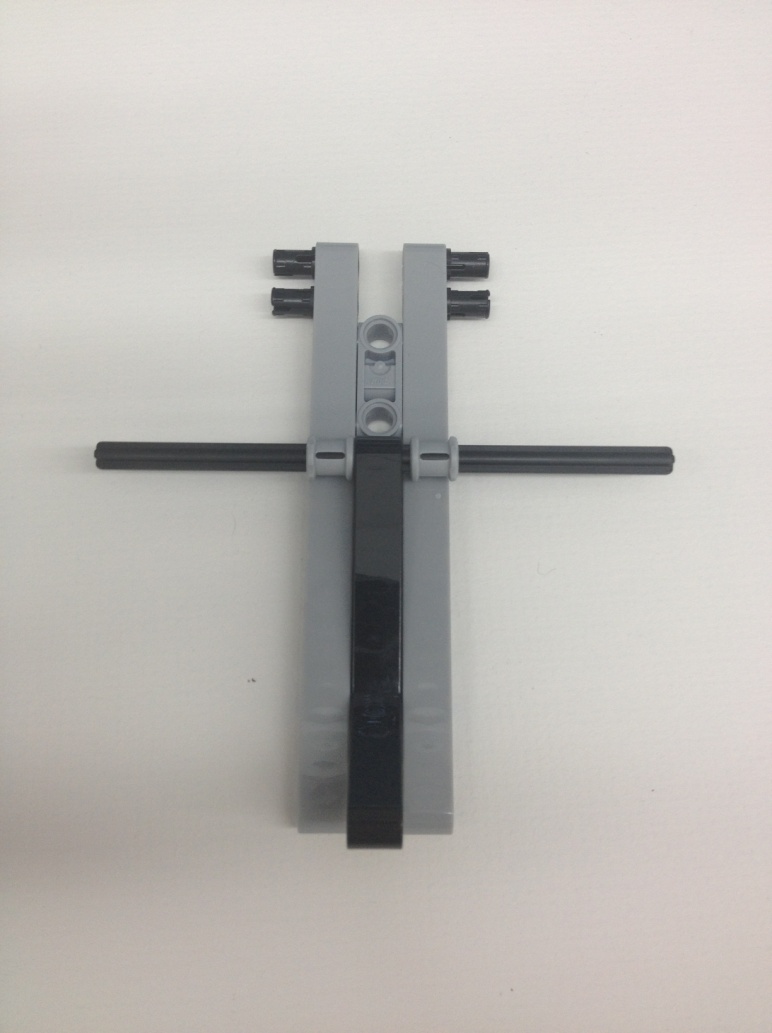 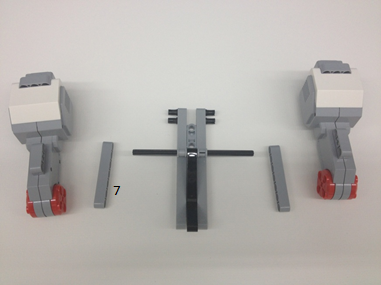 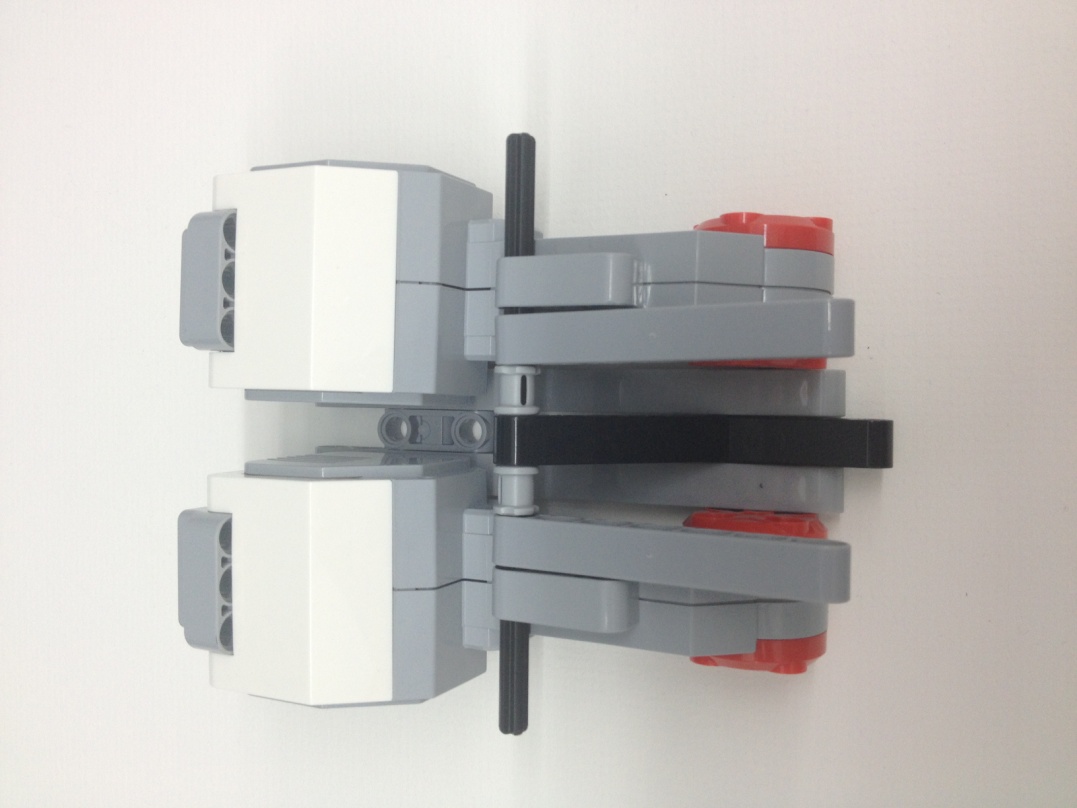 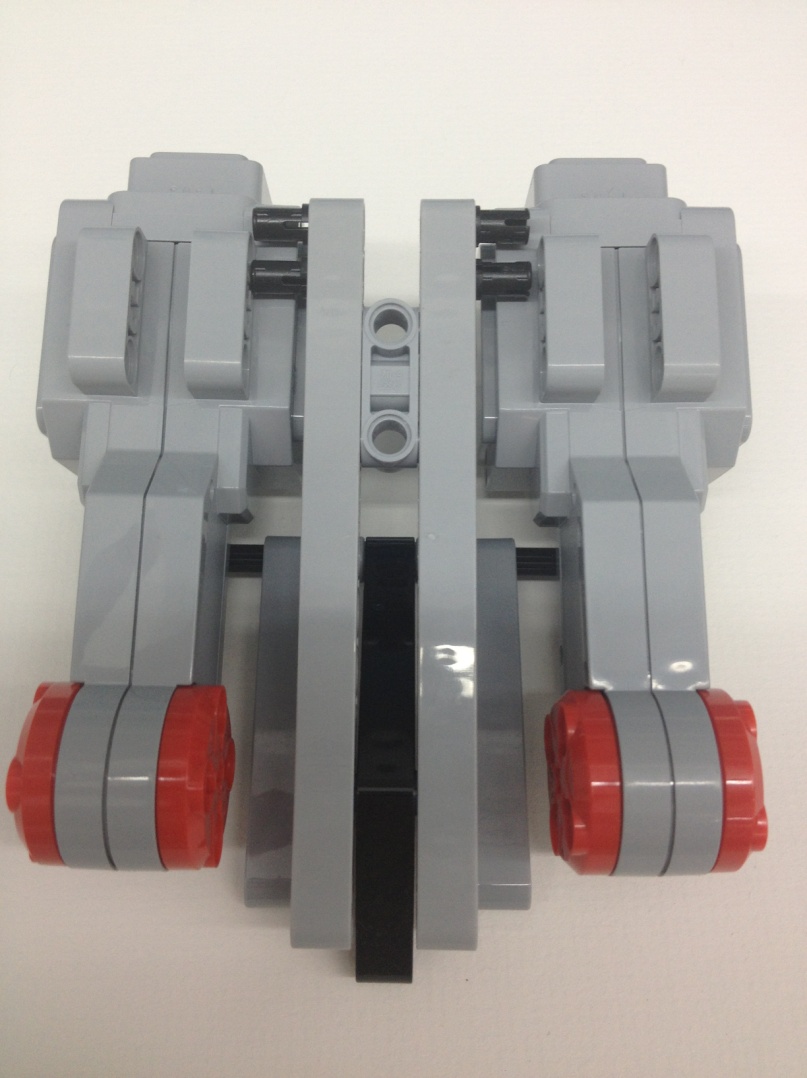 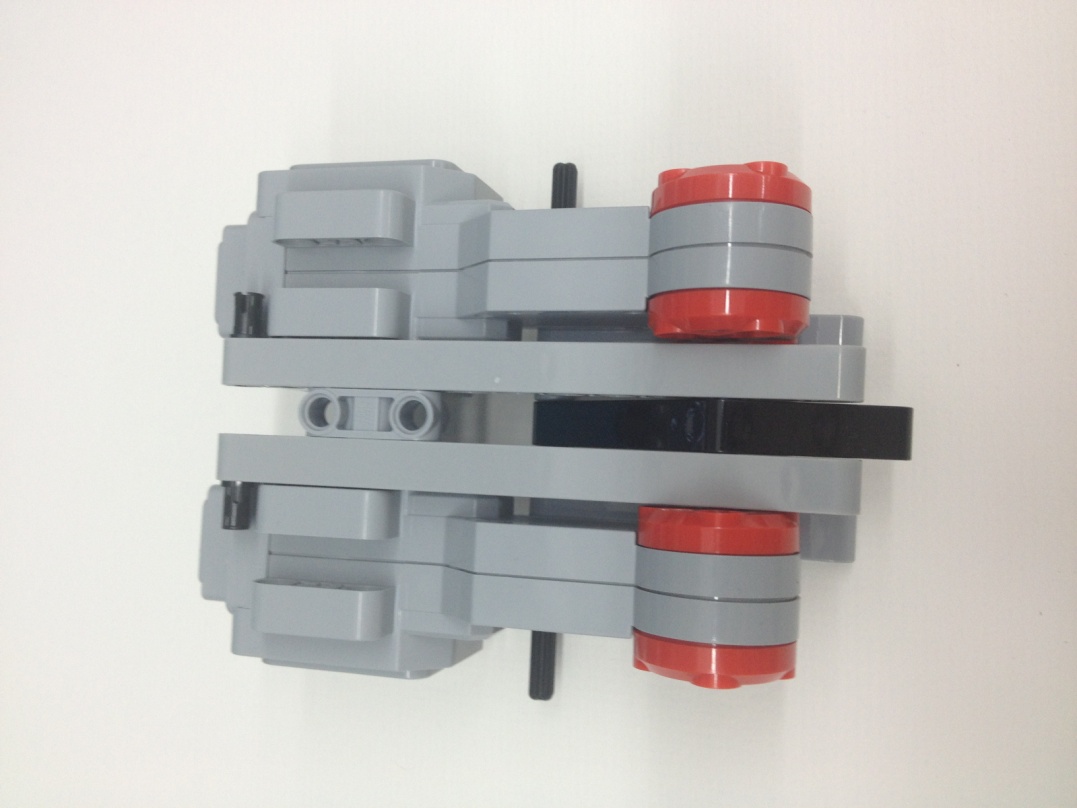 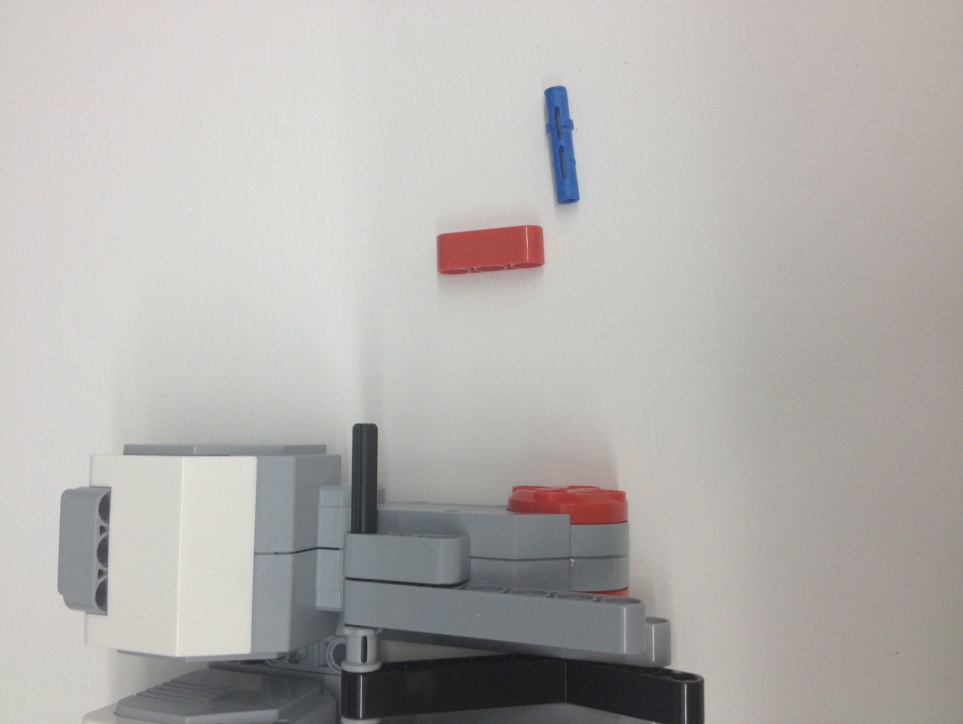 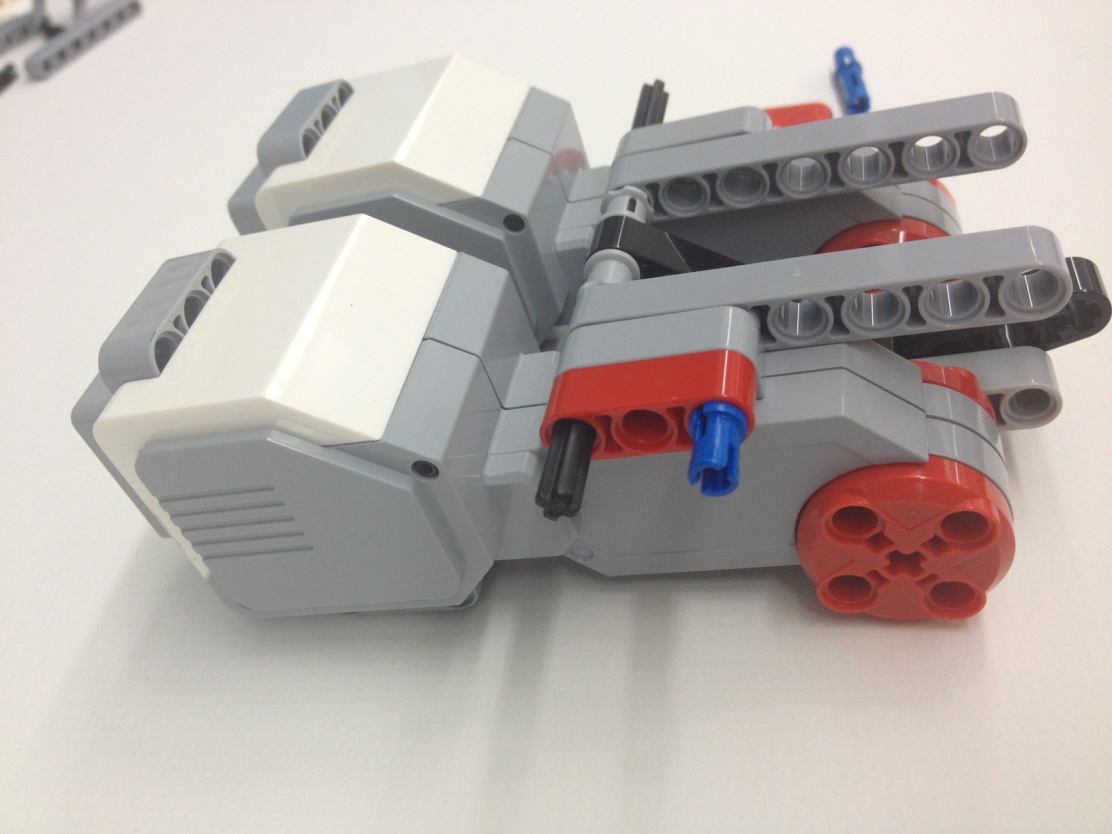 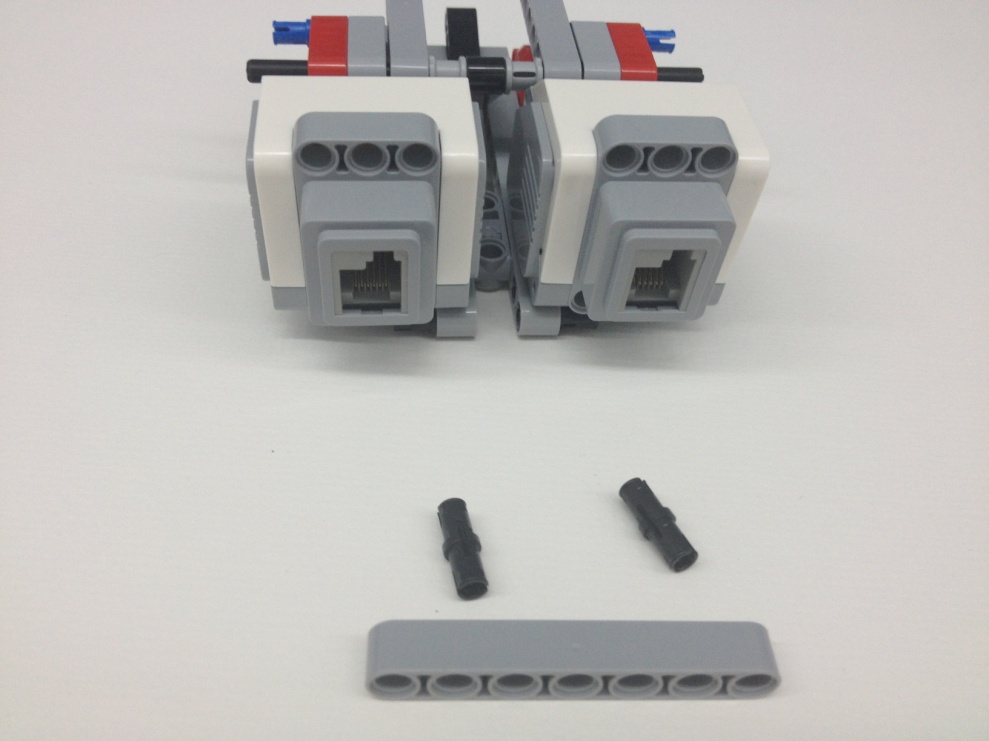 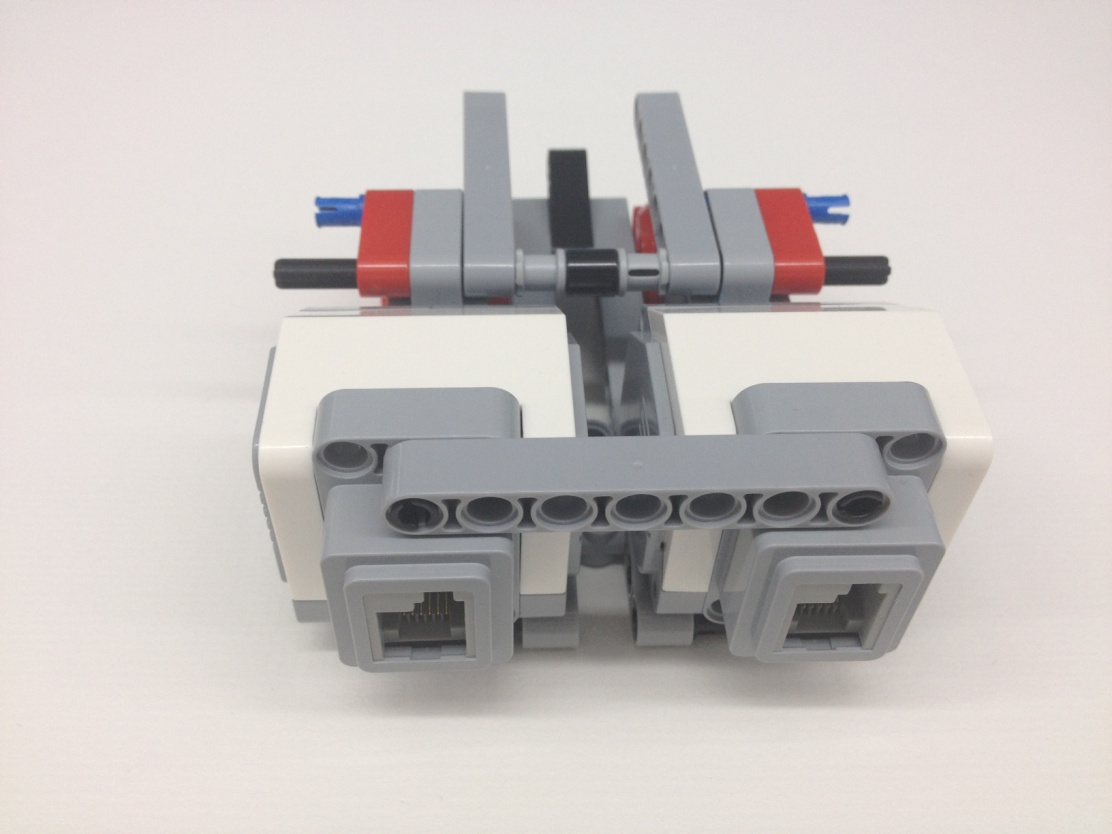 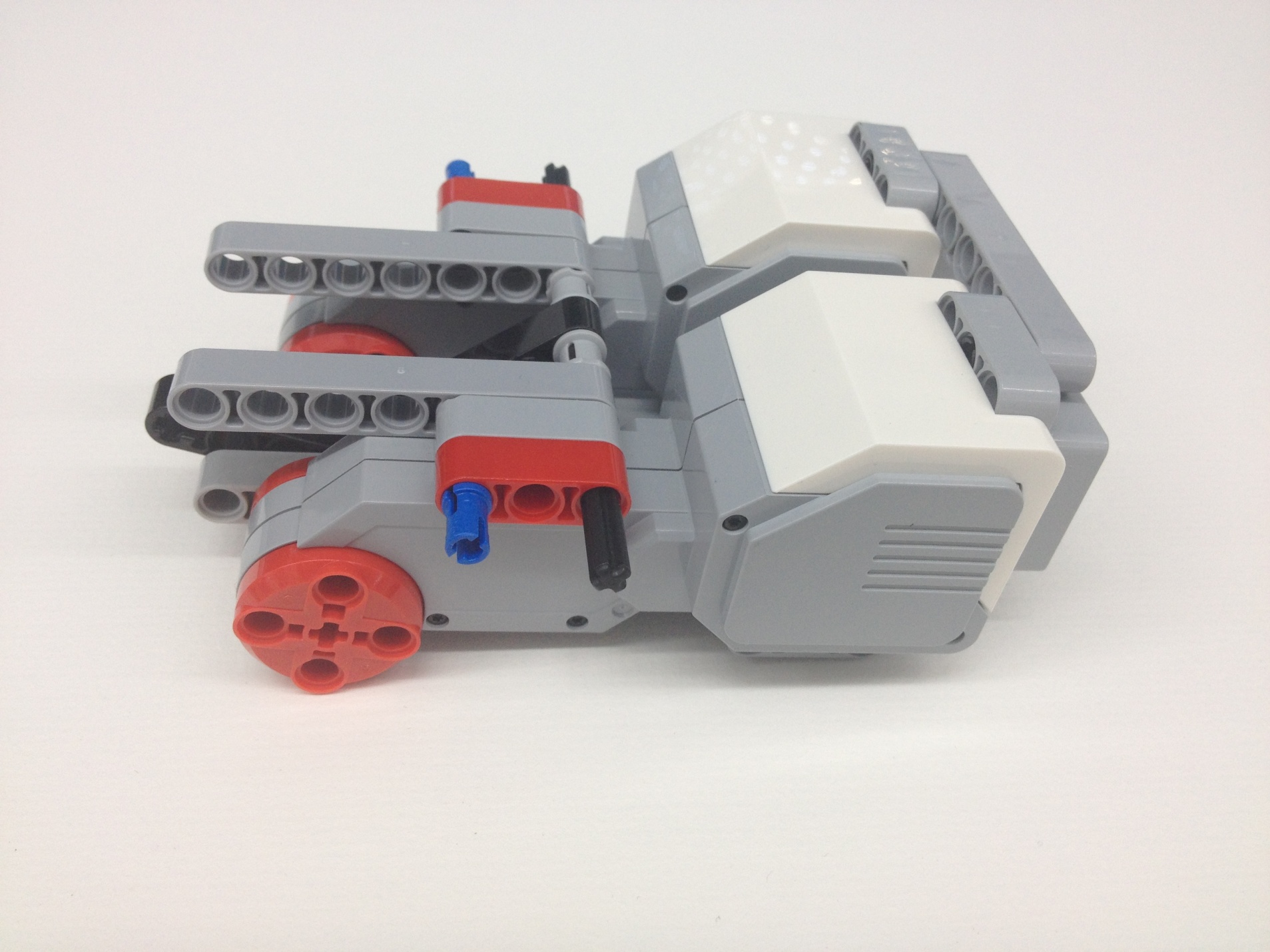 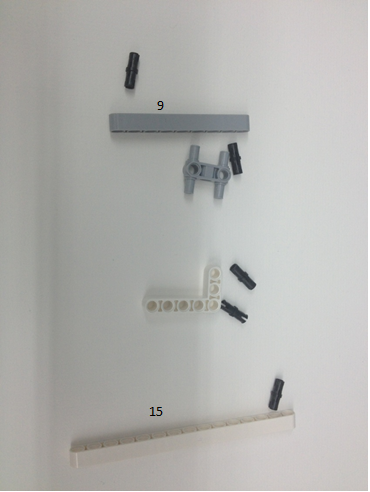 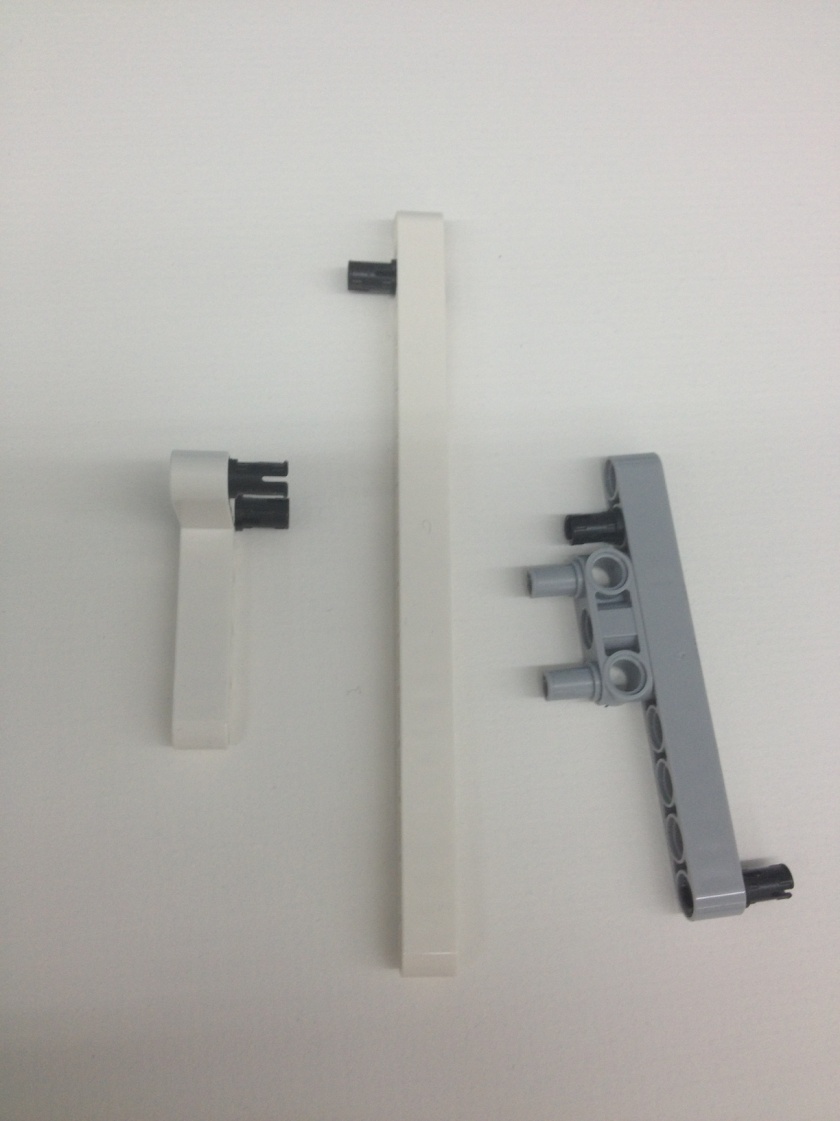 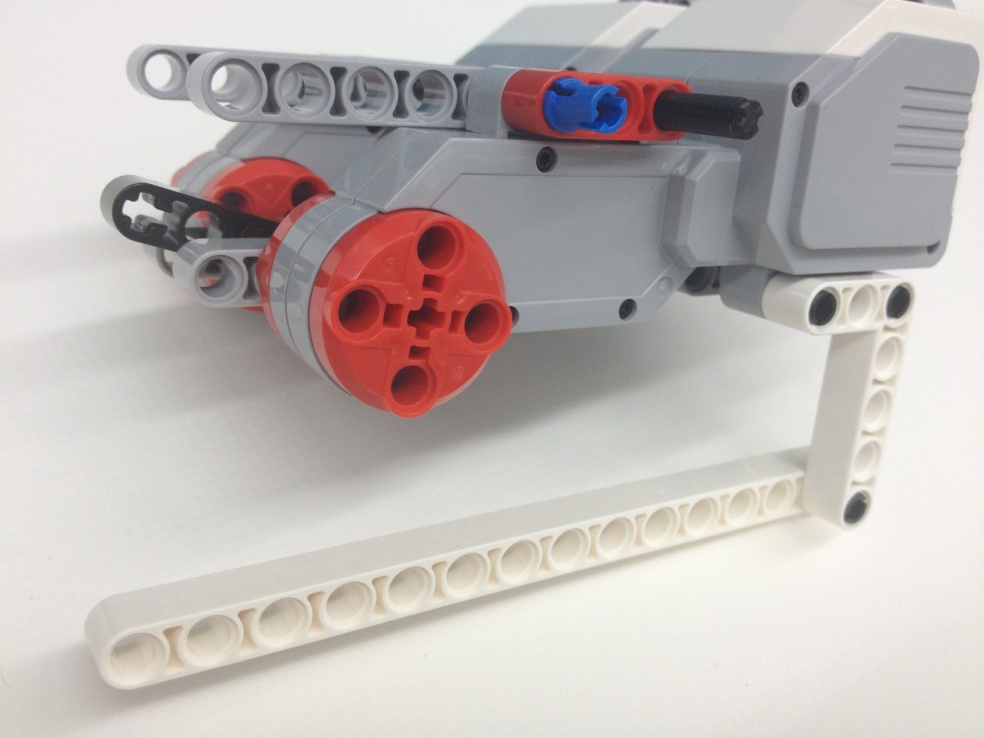 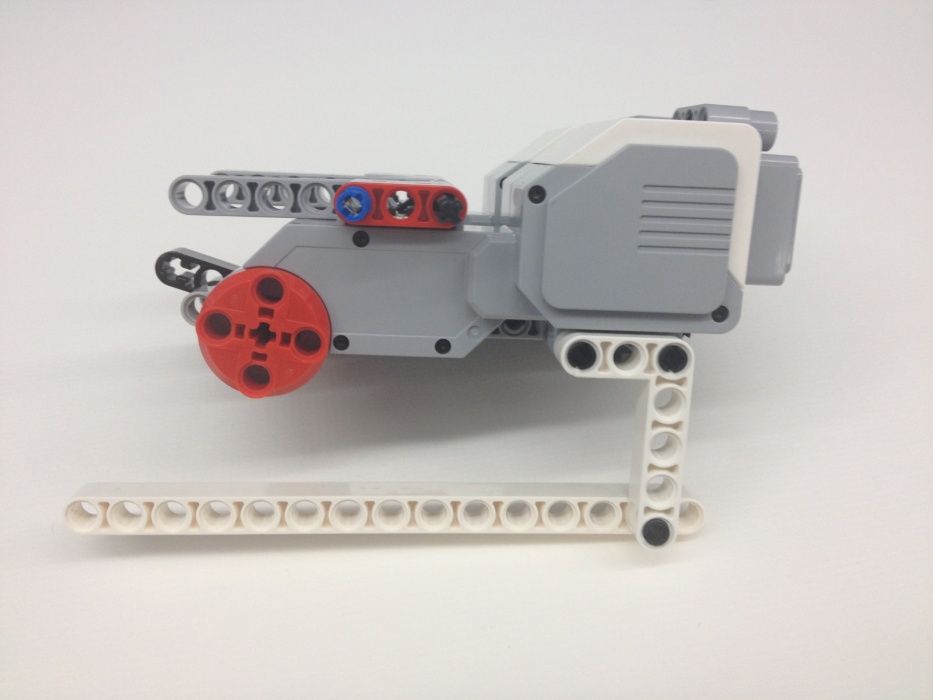 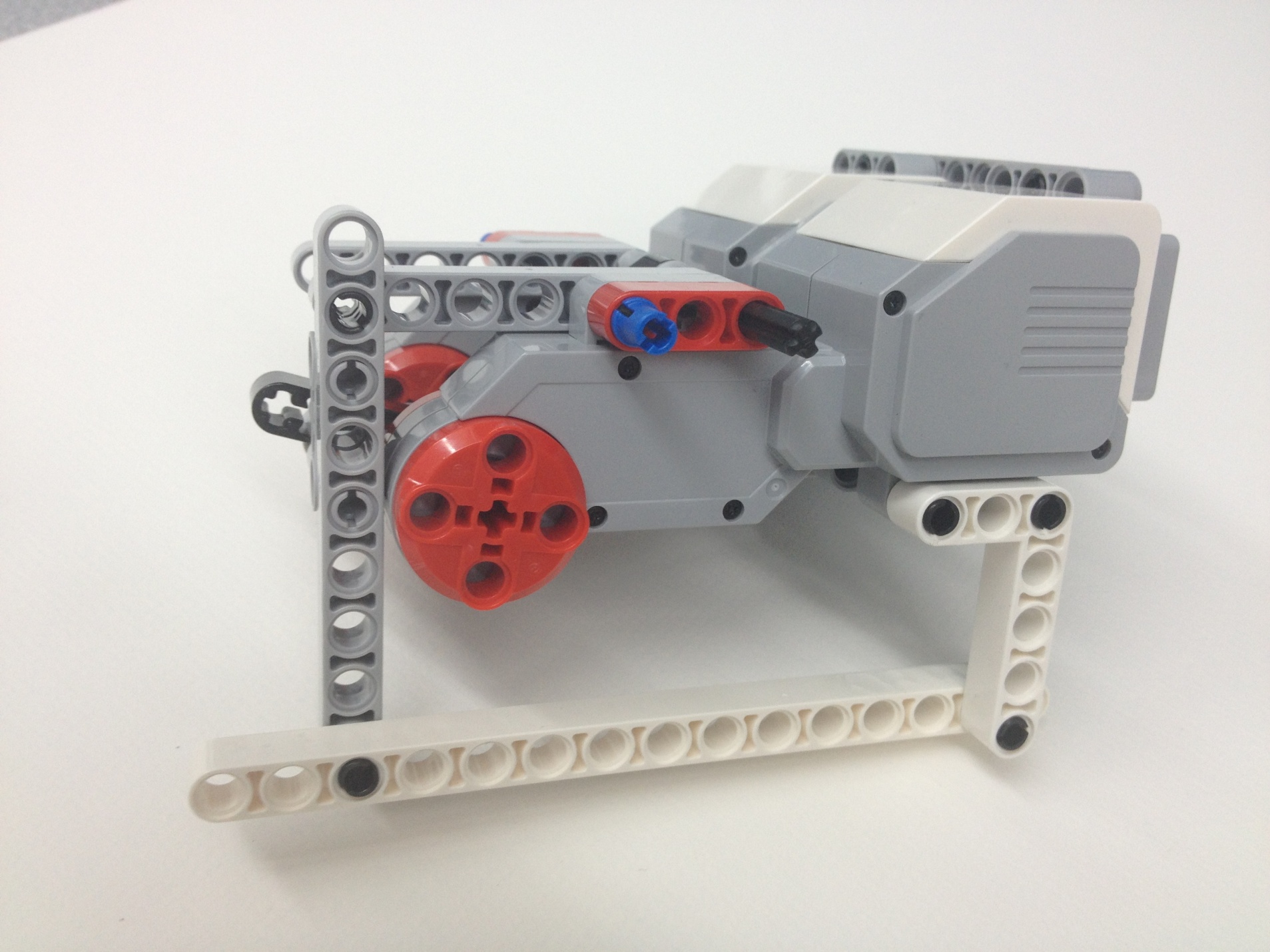 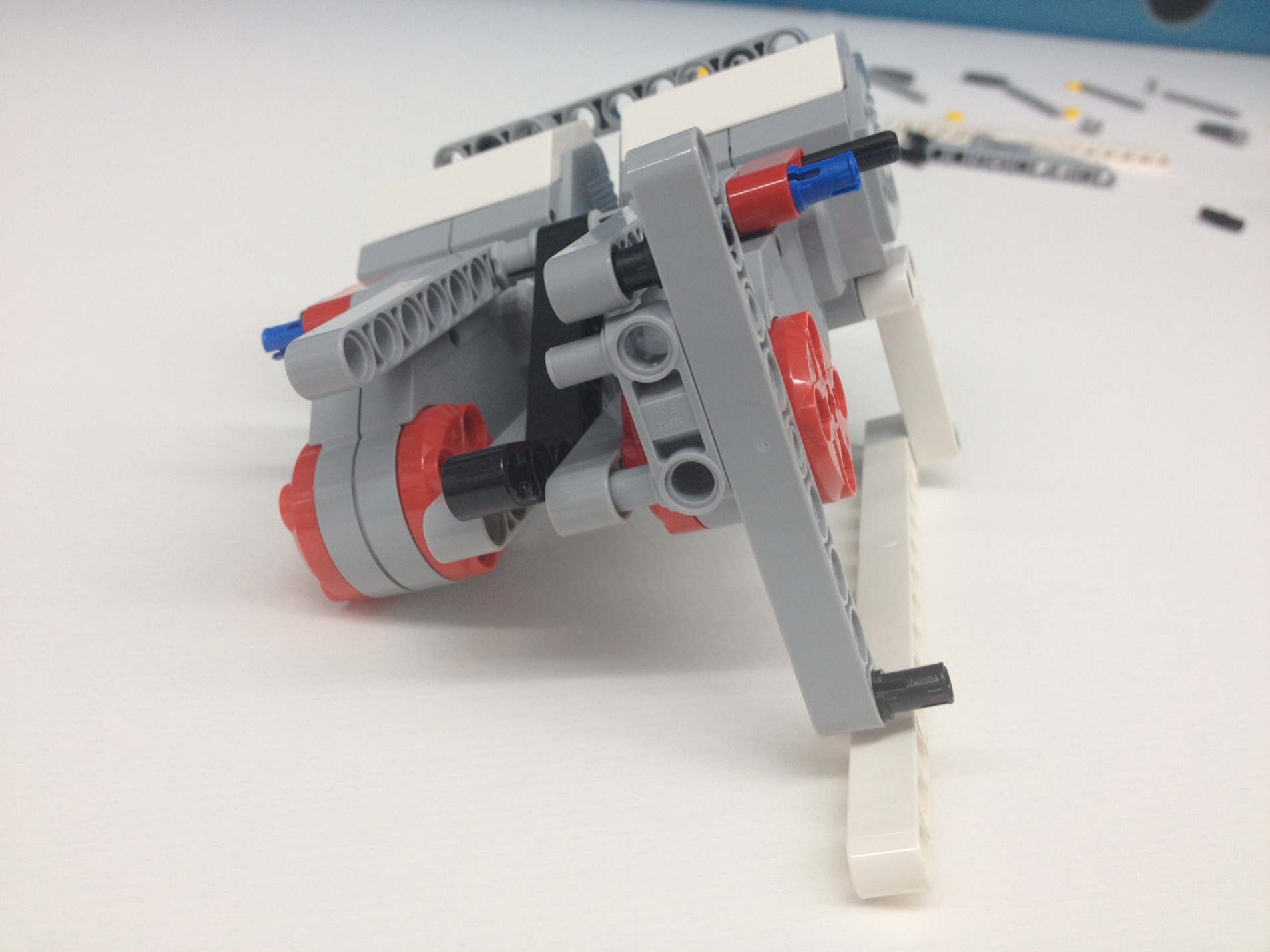 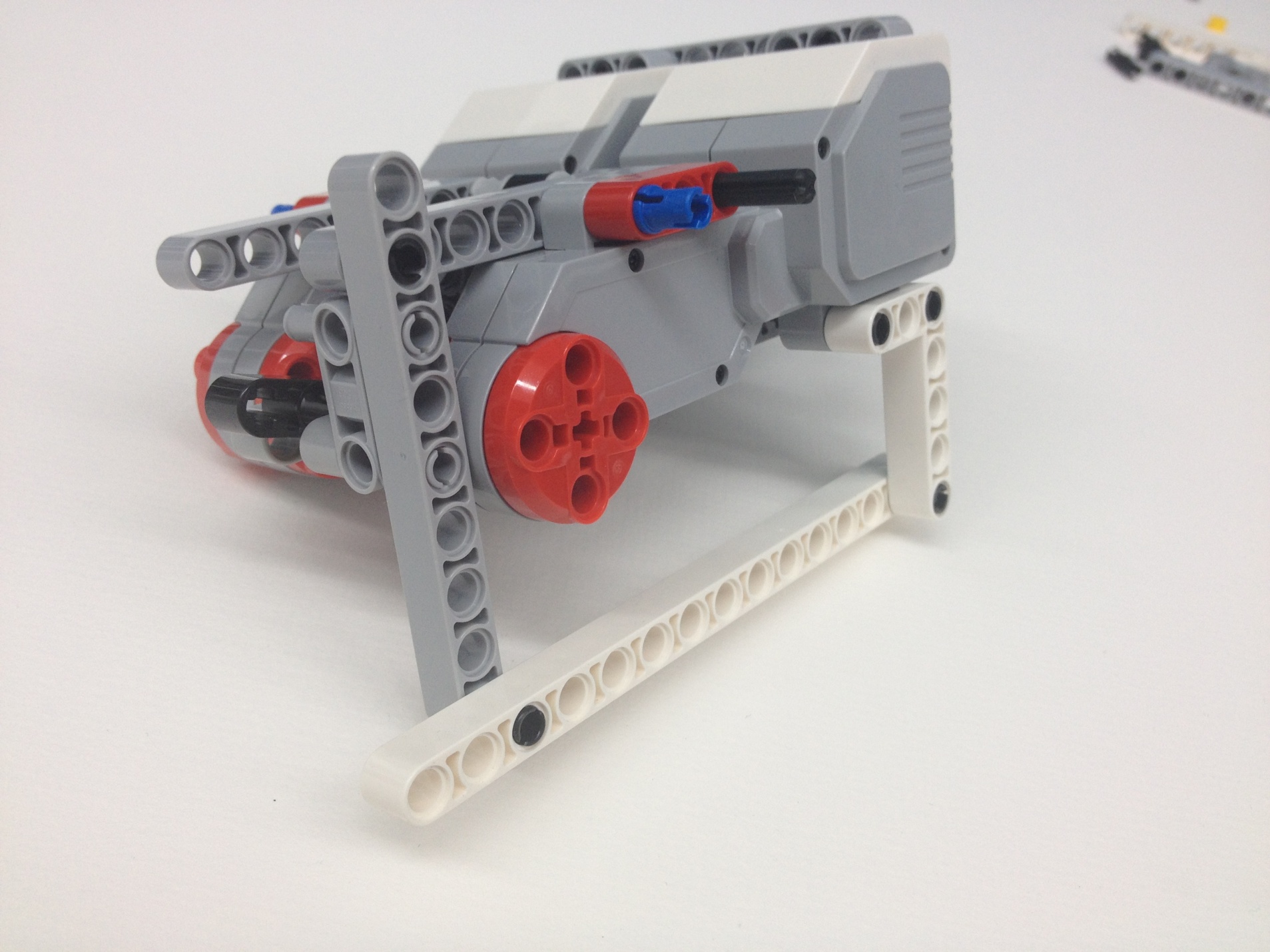 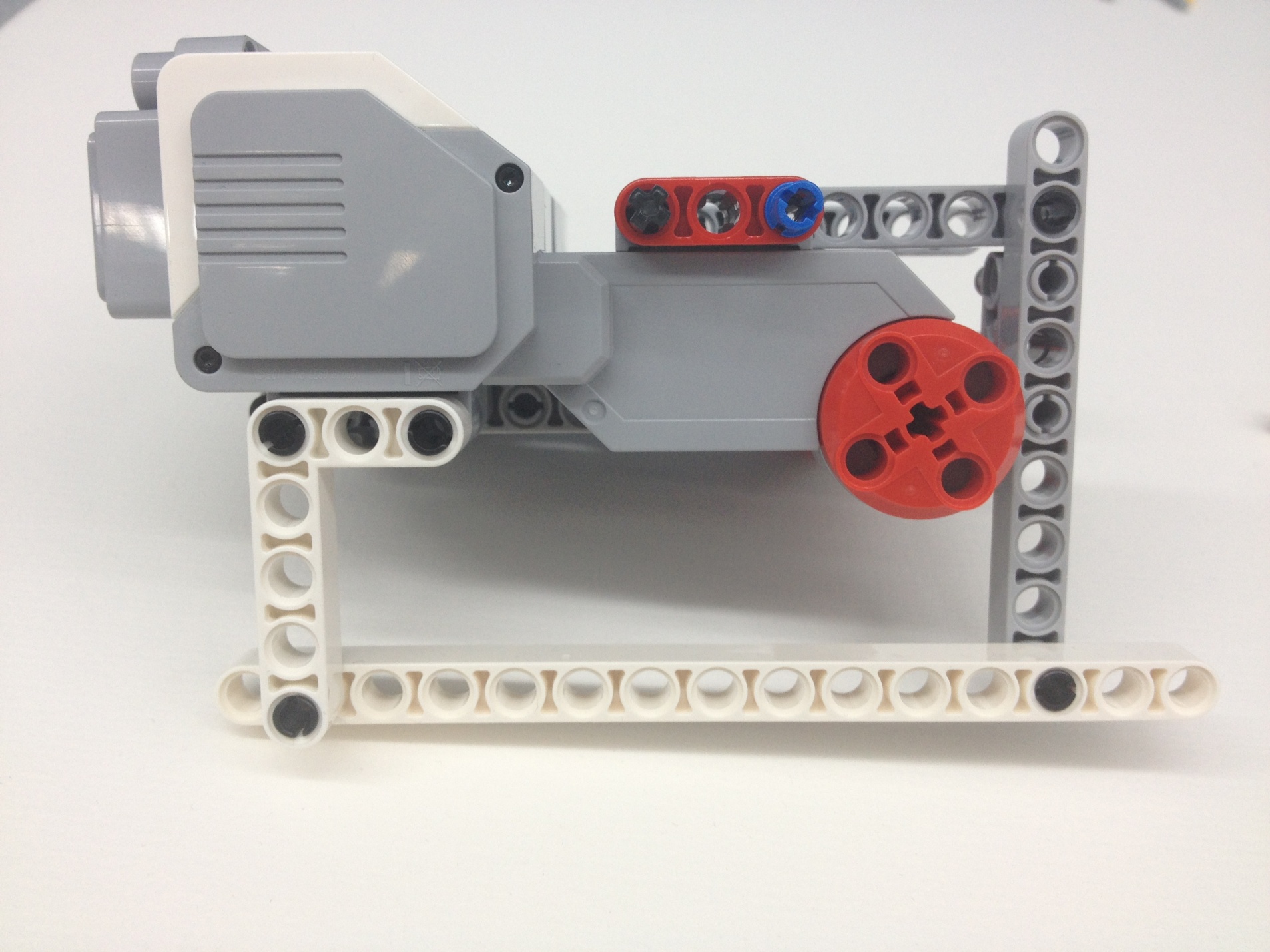 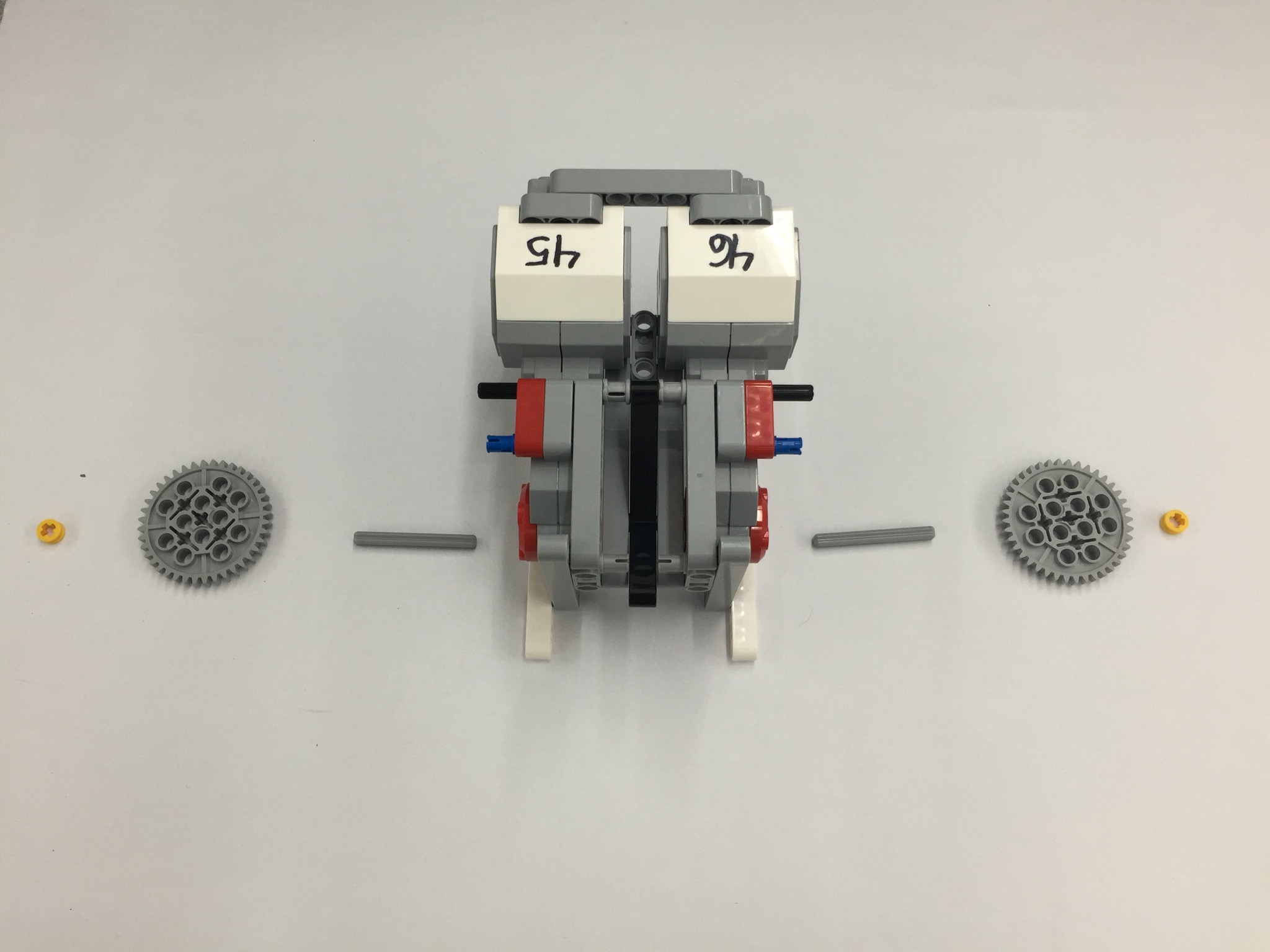 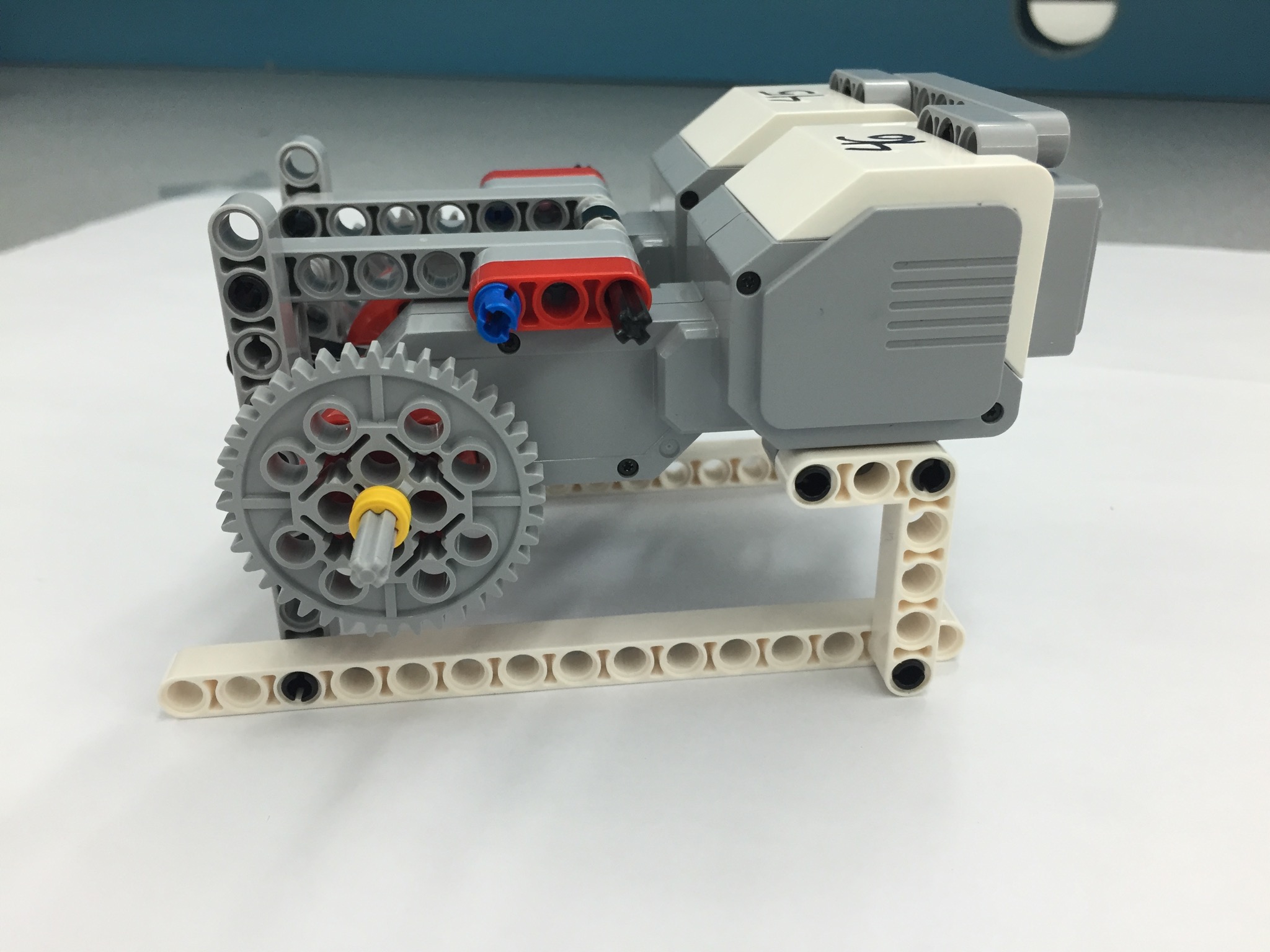 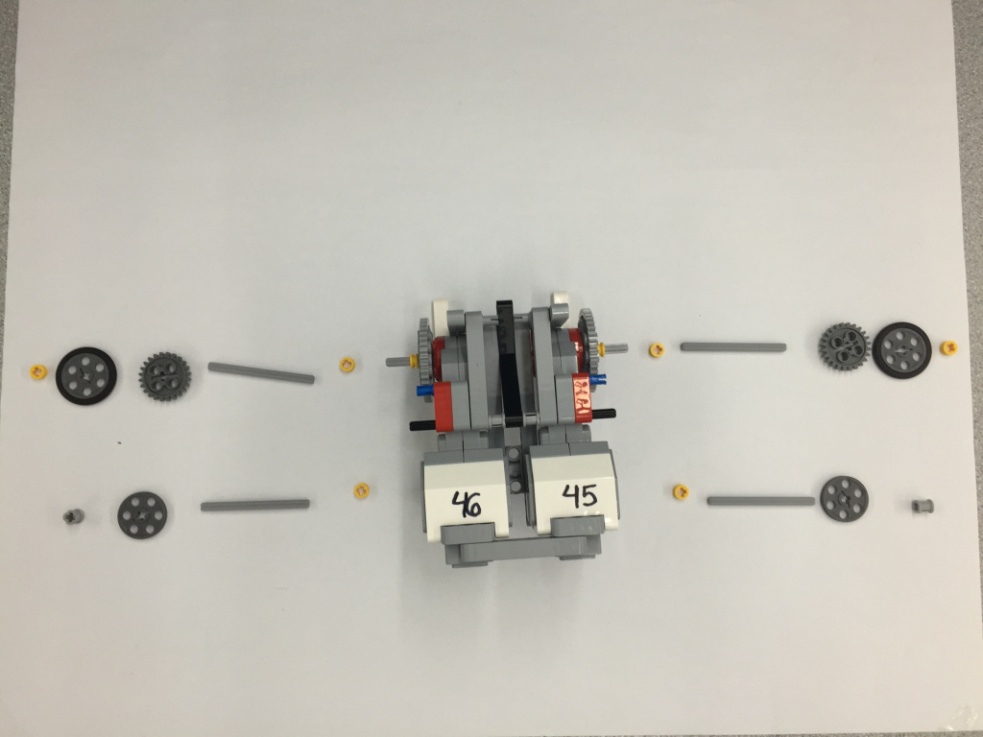 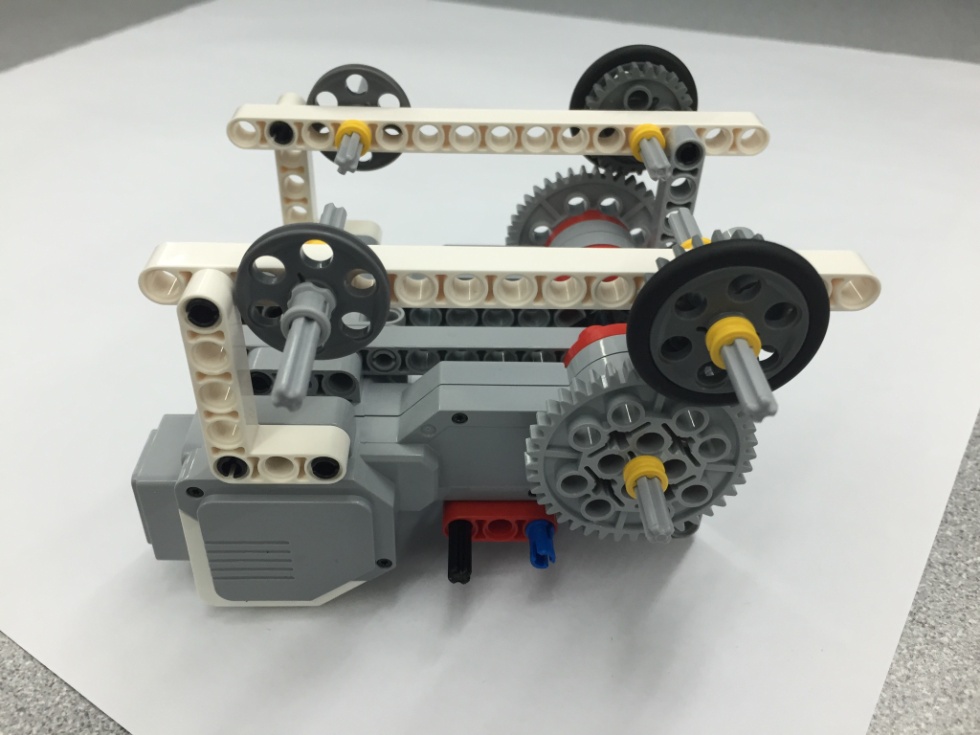 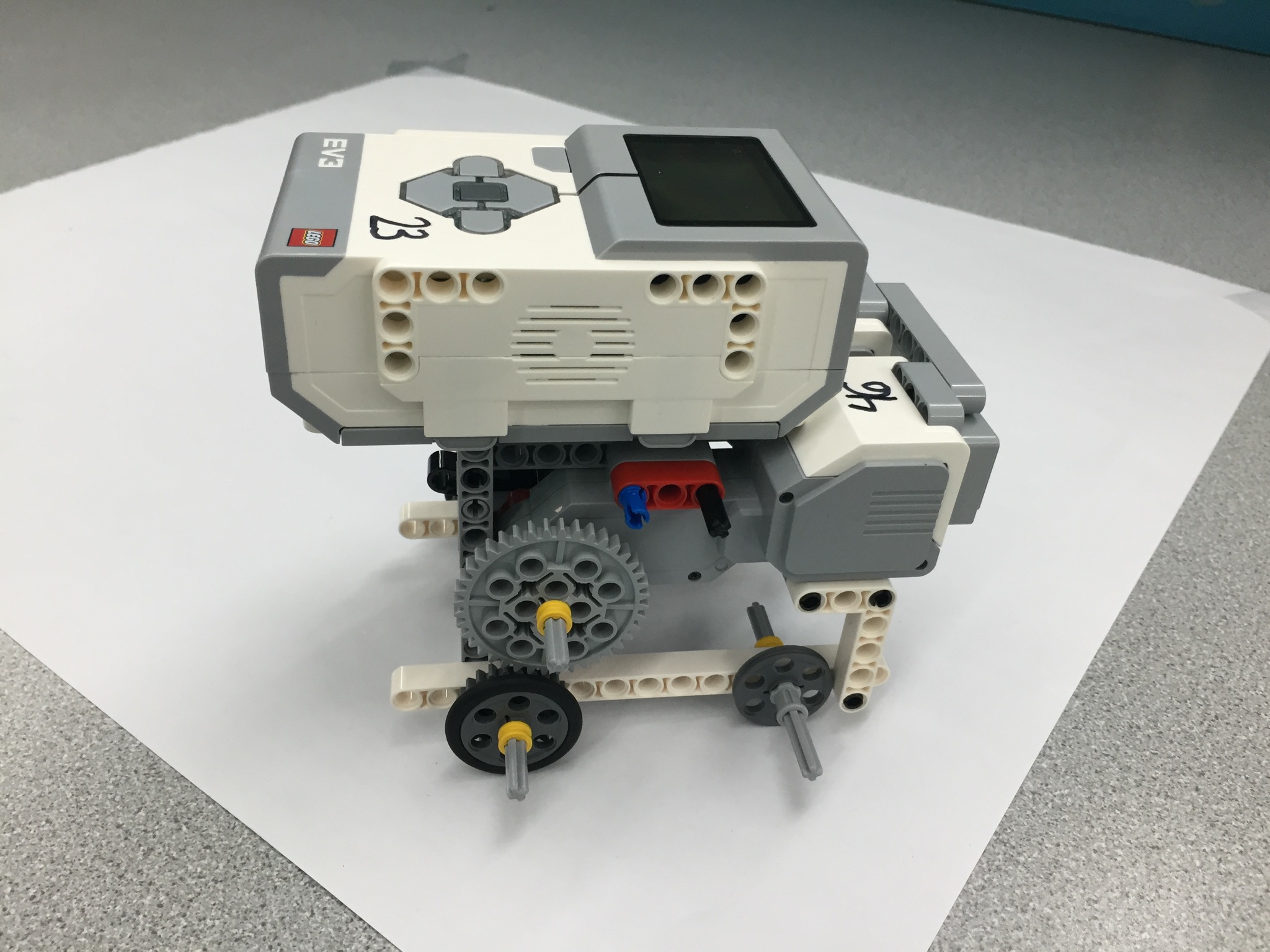 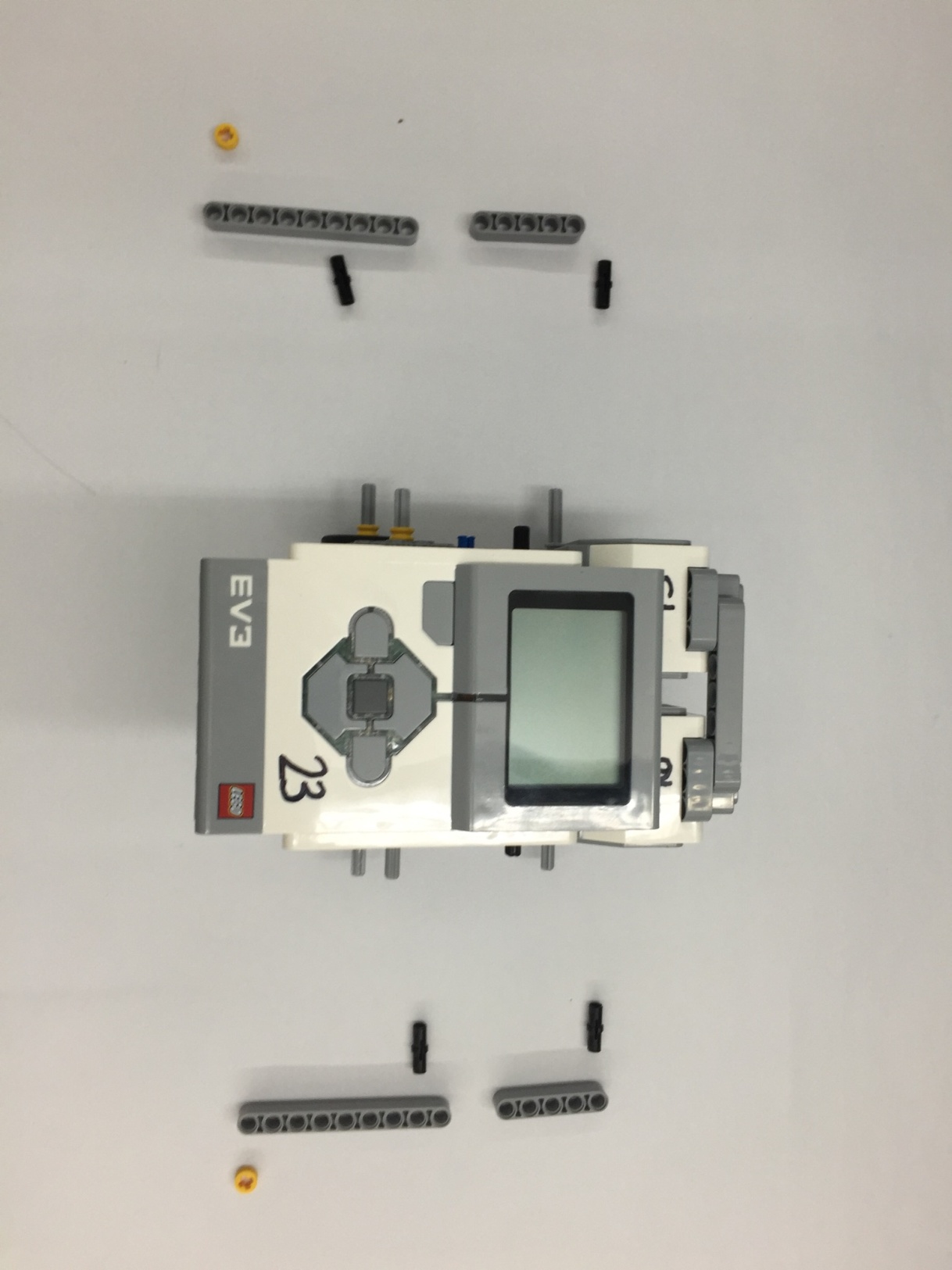 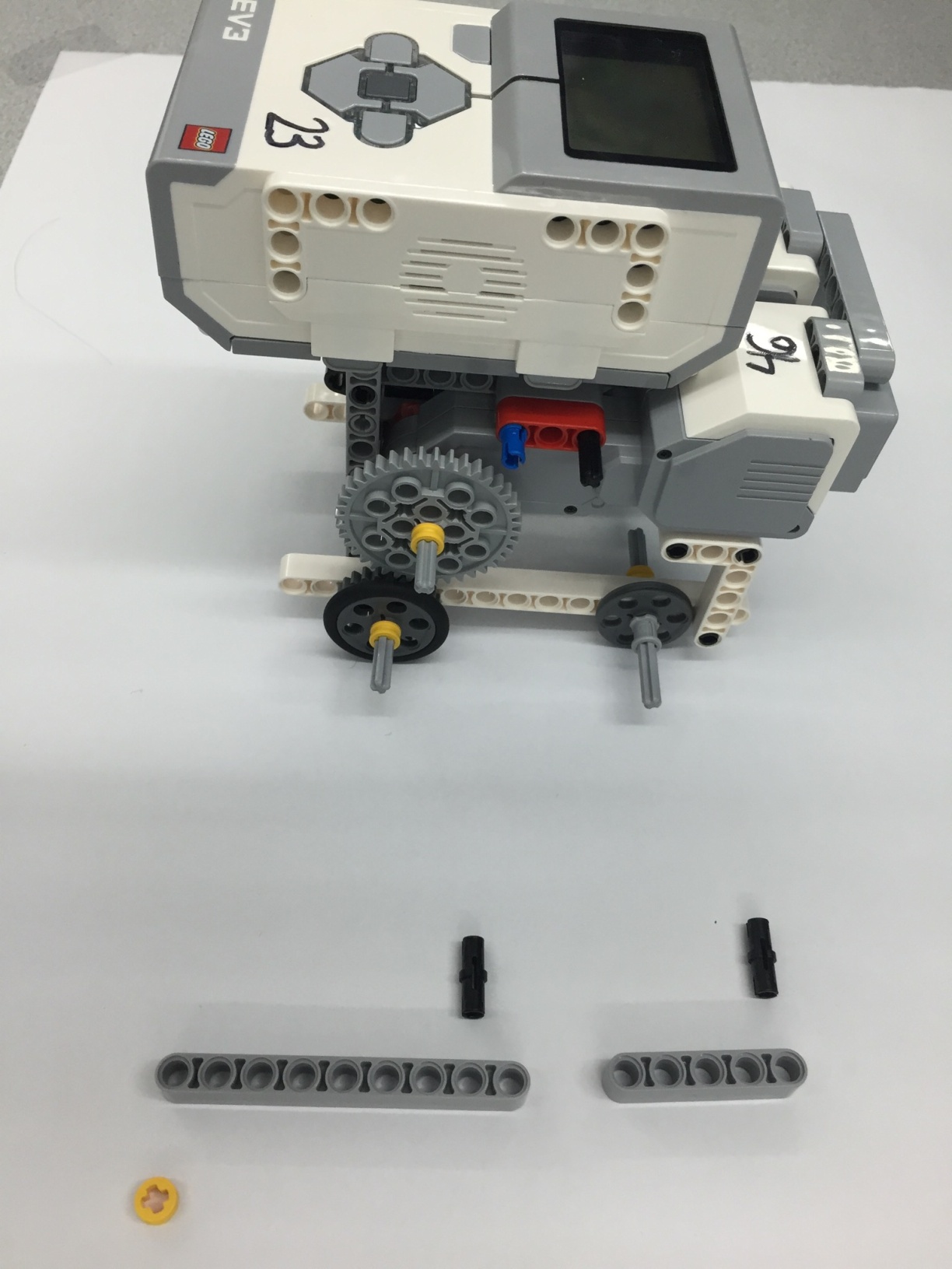 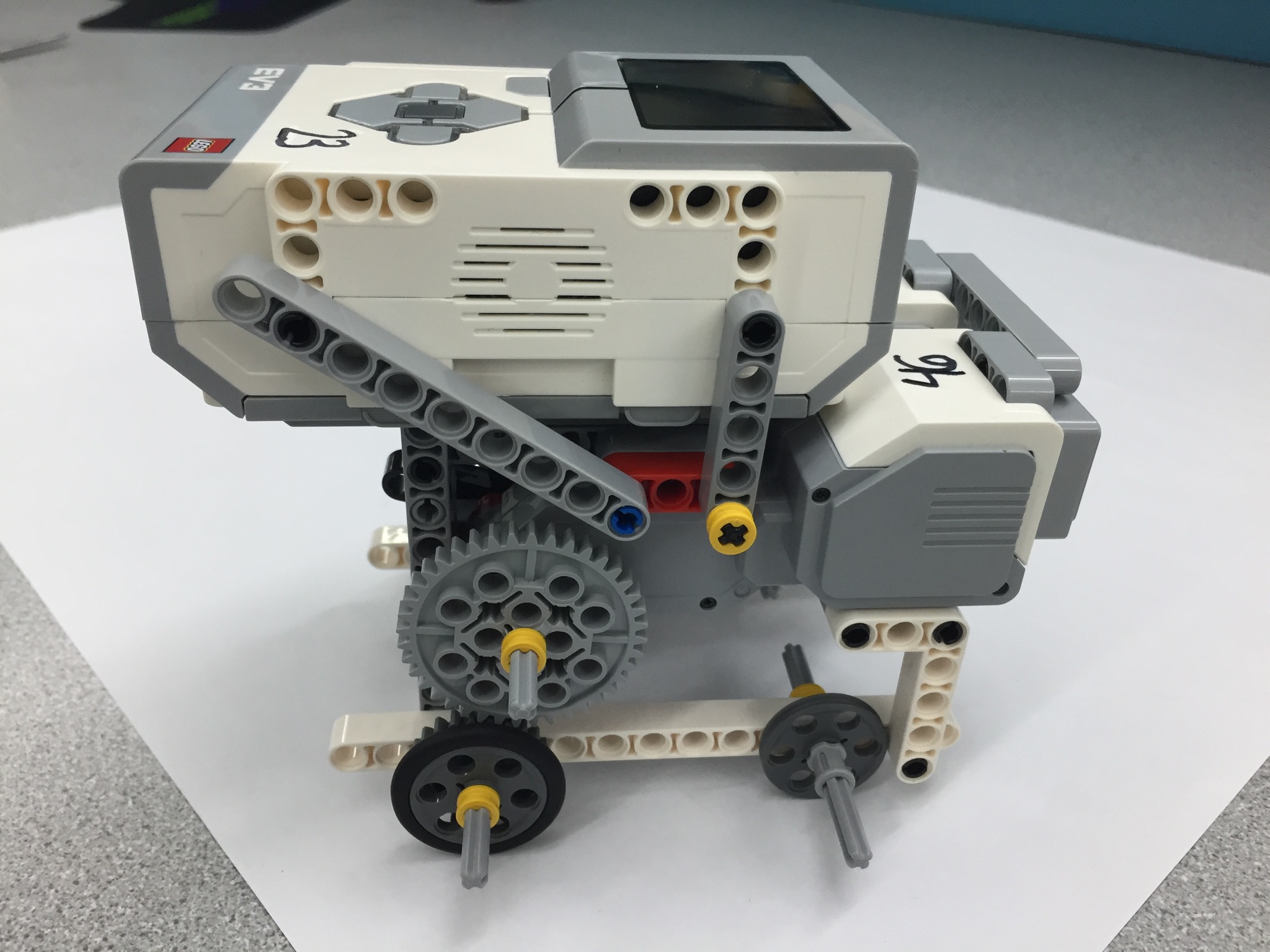 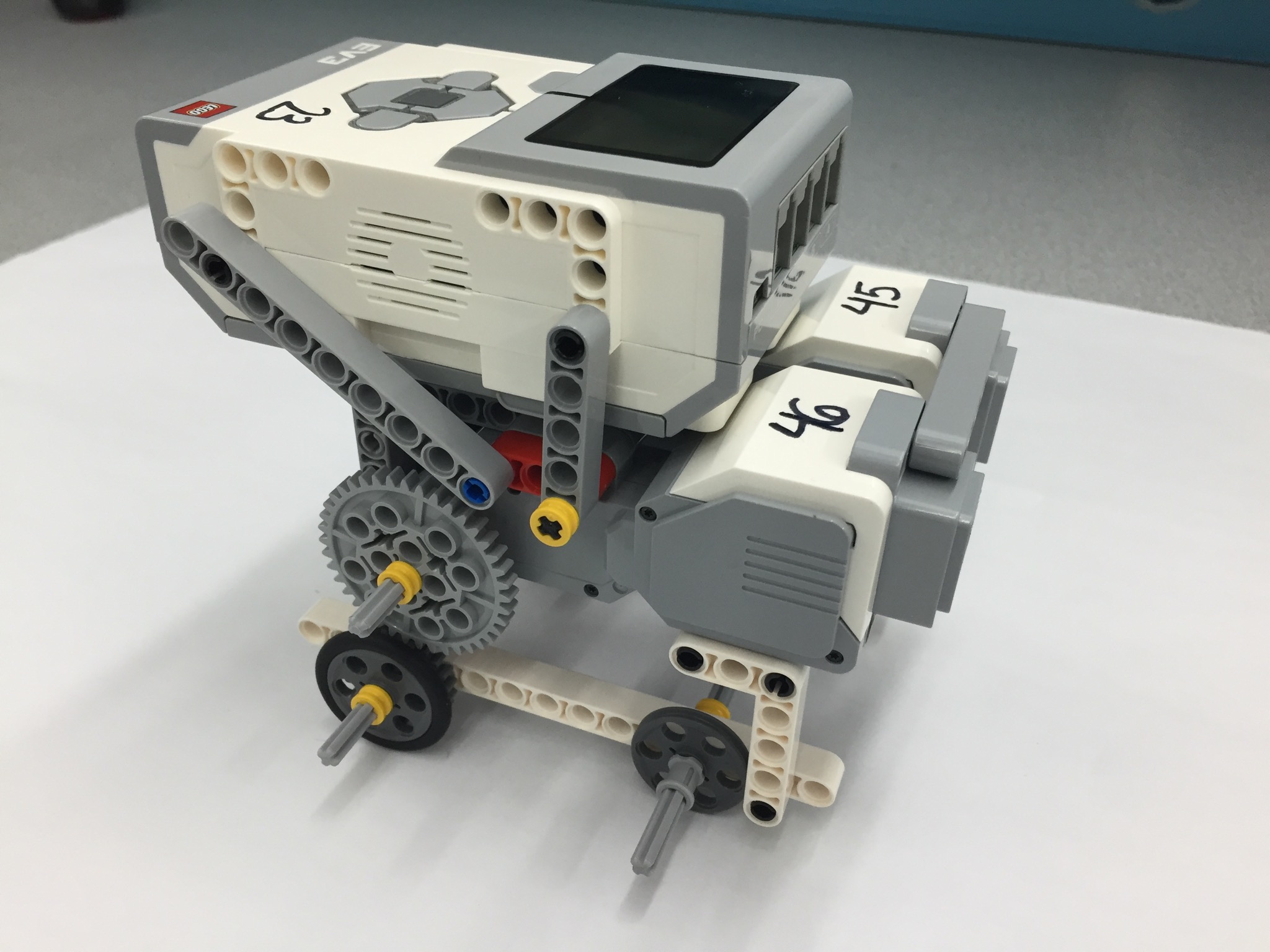 